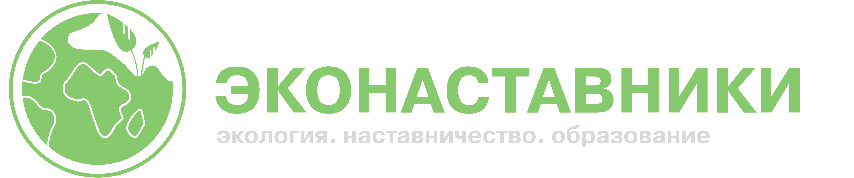 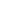 Стартовал проект по подготовке эконаставниковК участию приглашаются наставники из сферы молодежной политики, образования и воспитания, лидеры экосообществ в возрасте от 18 лет.Проект «Эконаставники» направлен на создание и развитие постоянно действующей системы наставничества над молодежными экопроектами и инициативами. Регистрация участников проекта - будущих эконаставников продлится до 21 сентября 2023 г. Участники проекта пройдут онлайн-обучение и сертификацию на сколковской платформе «Академия наставников» и получат поддержку от федеральных экспертов и тьюторов в области экологических инициатив и просвещения. 200 лучших эконаставников примут участие в очном интенсиве, где узнают все о создании, упаковке и реализации экологических инициатив, разработают собственный экопросветительский продукт и в дальнейшем реализуют его в своем регионе. В процессе прохождения образовательной программы участники получат практикоприменимые знания и инструменты наставничества, индивидуальный план развития себя в качестве эконаставника, чек-листы и готовые методики по реализации экоинициатив, доступ к мерам поддержки эконаставников от экспертов и лидеров экодвижения.Выпускники проекта «Эконаставники» будут отмечены сертификатом эконаставника, получат возможность принять участие в мероприятиях Общероссийского общественно-государственного движения детей и молодежи «Движение первых» и Всероссийского экологического движения «Экосистема» в качестве спикеров и экспертов и отправиться на Всероссийский молодежный форум «Экосистема» в 2024 году. Лучшие выпускники получат удостоверение о повышении квалификации. Участие бесплатное. Получить подробную информацию о программе и зарегистрироваться можно по ссылке: https://econastavnik.eduregion.ru/  Организаторы проекта Федеральное агентство по делам молодёжи «Росмолодёжь», Всероссийское экологическое движение «Экосистема», Фонд «Сколково» и образовательный центр «Каменный город». Проект реализуется при поддержке Общероссийского общественно-государственного движения детей и молодежи «Движение первых».
#ДвижениеПервых #ГрантыПервых #Эконаставники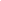 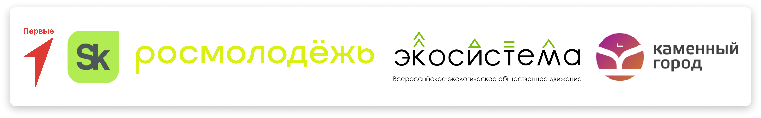 